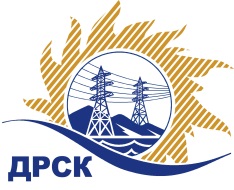 Акционерное Общество«Дальневосточная распределительная сетевая  компания»Протокол процедуры вскрытия поступивших конвертов с заявками / открытия доступа к заявкам участниковг. БлаговещенскСпособ и предмет закупки: Открытый запрос предложений на право заключения договора на поставку «Высоковольтные пункты коммерческого учета 6-10 кВ (в рамках внедрения АИИС КУЭ в филиалах АО «ДРСК») для нужд филиалов Приморские и Хабаровские электрические сети» , закупка 3042.ОТМЕТИЛИ:В адрес Организатора закупки поступило 12 (двенадцать) Заявок.Вскрытие конвертов (открытие доступа к заявкам) было произведено автоматически средствами электронной торговой площадки Единой электронной торговой площадки на Интернет-сайте https://rushydro.roseltorg.ru в присутствии секретаря Закупочной комиссии.Дата и время начала процедуры вскрытия конвертов с заявками на участие в закупке: 15:00 (время амурское) 01.08.2018 г. Место проведения процедуры вскрытия конвертов с заявками на участие в закупке: Единая электронная торговая площадка по адресу: https://rushydro.roseltorg.ru».В конвертах обнаружены заявки следующих участников:Секретарь комиссии 1 уровня АО «ДРСК»	М.Г. ЕлисееваИсп. Т.В. Коротаева(4162) 397-205№ 563/МТПиР-В«01» августа 2018№п/пДата и время внесения изменений в заявкуНаименование Участника закупки Цена заявки на участие в закупке129.07.2018 17:11ООО "КИЛОВОЛЬТ" 
ИНН/КПП 3665106852/366401001 
ОГРН 11536680137516 894 045.54 руб. без НДС8 134 973.74 руб. с НДС230.07.2018 12:59ООО "ДэлисГрупп" 
ИНН/КПП 7724723977/623001001 
ОГРН 10977466667428 915 415.40 руб. без НДС10 520 190.17 руб. с НДС330.07.2018 16:05ООО «Электроаппарат Энерго» 
ИНН/КПП 3250521160/325701001 
ОГРН 11032565003808 453 855.93 руб. без НДС9 975 550.00 руб. с НДС431.07.2018 02:50АО «Дальневосточная  электротехническая компания» 
ИНН/КПП 2723051681/272301001 
ОГРН 102270119030210 945 848.31 руб. без НДС12 916 101.01 руб. с НДС531.07.2018 07:01ООО "Торгово Производственная Компания ДВ Энергосервис" 
ИНН/КПП 2538128690/253801001 
ОГРН 109253800327110 711 864.41 руб. без НДС12 640 000.00 руб. с НДС631.07.2018 12:59ООО "Энерготехмонтаж" 
ИНН/КПП 7722699172/772201001 
ОГРН 10977466618706 237 627.12 руб. без НДС7 360 400.00 руб. с НДС731.07.2018 16:47АО "Электротехнические заводы "Энергомера" 
ИНН/КПП 2635133470/263550001 
ОГРН 110263500538410 956 689.24 руб. без НДС12 928 893.30 руб. с НДС801.08.2018 01:50ООО "ТОРГОВЫЙ ДОМ ВОСТОК КАБЕЛЬ" 
ИНН/КПП 2543088611/254301001 
ОГРН 11625430507247 846 046.70 руб. без НДС9 258 335.11 руб. с НДС901.08.2018 06:17ООО  «Энергетический Альянс Сибири» 
ИНН/КПП 0411150718/041101001 
ОГРН 110041100237210 956 673.00 руб. без НДС12 928 874.14 руб. с НДС1001.08.2018 06:45ООО "Энерго-Импульс+" 
ИНН/КПП 2724091687/272001001 
ОГРН 106272401406610 918 254.24 руб. без НДС12 883 540.00 руб. с НДС1101.08.2018 07:29ООО "Востокэнергокомплект" 
ИНН/КПП 2724223559/272401001 
ОГРН 117272402234910 948 601.69 руб. без НДС12 919 349.99 руб. с НДС1201.08.2018 08:08АО  "РиМ Торговый Дом" 
ИНН/КПП 5402531392/540201001 
ОГРН 110547607555010 956 615.00 руб. без НДС12 928 805.70 руб. с НДС